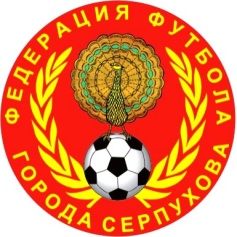 ФЕДЕРАЦИЯ ФУТБОЛА ГОРОДА СЕРПУХОВА Адрес в Internet  http://serpff.ru/       Адрес E-mail: korikvall@yandex.ruДопущено _________ человек    «_____» _______________20__ г.   Председатель ФФС ___________ В.С. МИХЕЕВ                                                                                                                                                                                                      Принято                                             «_____» _______________20__ г.   Секретарь  ФФС        ___________ В.Э. КОРИКОВ   ЗАЯВОЧНЫЙ ЛИСТ               ОСНОВНЫЕ ЦВЕТА ФОРМЫ:   футболки: синие,  трусы: синие, гетры: синие              ЗАПАСНЫЕ ЦВЕТА ФОРМЫ:    футболки белые трусы белые гетры  белые               КОМАНДА        «Дружина»   населенный пункт   сельское поселение «Липицкое»               НАЗВАНИЕ СОРЕВНОВАНИЯ Чемпионат по футболу 8х8 (май-сентябрь 2017г.)               ВОЗРАСТНАЯ КАТЕГОРИЯ: мужчины	РУКОВОДСТВО КОМАНДЫЭЛЕКТРОННАЯ ПОЧТА ПРЕДСТАВИТЕЛЯ КОМАНДЫ: givaii@yandex.ruМЕДИЦИНСКИЙ ДОПУСК                           «__» __________20__г.   ВРАЧ                                               _____________/___________/ДАННЫЕ В ЗАЯВКЕ ПОДТВЕРЖДАЮ И ОБЯЗУЮСЬ ДОВЕСТИ ДО ФУТБОЛИСТОВ НОРМАТИВНЫЕ ДОКУМЕНТЫ: РЕГЛАМЕНТ СОРЕВНОВАНИЯ, ДИСЦИПЛИНАРНЫЙ РЕГЛАМЕНТ                                                                           «__» __________20__г.       ПРЕДСТАВИТЕЛЬ КОМАНДЫ   _____________/___________/№ФАМИЛИЯ, ИМЯ, ОТЧЕСТВОДАТАРОЖДЕНИЯАМПЛУА(в,з,п/з,н)ПРЕЖНЯЯ КОМАНДАРНФ ФФСДОМАШНИЙ АДРЕСВИЗАВРАЧА01Соболев Алексей Юрьевич15.06.84вДружина 09-044Г.Пущино м-н В д.7 кв 3702Ивашуров Павел Владимирович  29.01.95зДружинас.Липицы д.18 кв.203Мясоедов Виктор Владимирович06.11.92ЗДружина 09-039с.Липицы д 22 кв 6004Постнов Дмитрий Александрович19.08.95п/зДружина 12-460с.Липицы д 29 кв 1505Токарев Александр Владимирович02.07.96нДружина 12-461д.Б.Грызлово д 8 кв 1506Мартынов Евгений Сергеевич11.03.95п/зДружина с.Липицыд 28 кв 6207Быков Александр Юрьевич20.06.92зДружина 12-454с.Липицы д 28 кв 3008Ковальчук Максим Николаевич22.03.96нДружина д.Б.Грызлово д 22 кв 1209Христофоров Олег Владимирович14.08.87нКерамзит г.Пущино10Царёв Виктор Николаевич15.11.97п/зДружина г.Пущино-на-Наре д 6911Мезинчиков Михаил Николаевич17.07.94п/зДружина г.Серпухов ул.Ленина д 1 кв 1712Живаев Александр Сергеевич30.01.80п/зДружина 09-036с.Липицы д 46 кв 5413Волынкин Дмитрий Александрович15.03.99вДружина с.Липицы д 30 кв 1214Текнов Сергей Александрович10.10.96п/зКерамзитГ.Серпухов ул.Советская 48-3615Полуэктов Андрей Сергеевич17.11.84зДружинаг.Серпухов ул.Возрождения 23-116Алексеев Игорь Олегович06.06.98вДружинад.Васильевское д.7 кв.717Гилёв  Иван Александрович19.12.94нДружинаг.Серпухов ул.Новая д.5 кв.2518Дегтярик Роман Александрович04.01.99нДружинас.Липицы д.22 кв.271920№ФАМИЛИЯ, ИМЯ, ОТЧЕСТВОДАТАРОЖДЕНИЯДОЛЖНОСТЬДОМАШНИЙ АДРЕСКОНТАКТНЫЙТЕЛЕФОН01Пугин С.В.31.10.70Главный тренерс.Липицы д 28 кв 648916-596-50-0302Живаев А.С.30.01.80тренерс.Липицы д 46 кв 548910-466-87-86030405